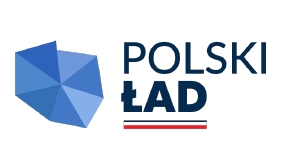 Sulejów 10.05.2022 r.Znak sprawy: IZ.ZP.271.7.2022dotyczy: postępowania o udzielenie zamówienia publicznego prowadzonego w trybie podstawowym bez przeprowadzenia negocjacji pn.: Kompleksowa poprawa stanu gminnej infrastruktury drogowej na terenie miasta i gminy Sulejów – etap IDziałając na podstawie art. 284 ust. 2 i 6 ustawy z dnia 11 września 2019 r. Prawo zamówień publicznych w związku z wpłynięciem do Zamawiającego pytań do przedmiotowego postępowania, Zamawiający udziela następujących wyjaśnień:Pytanie 1. Czy Zmawiający potwierdza, że załączył do SWZ kompletną, aktualną, dokumentację projektową i techniczną? Odpowiedź 1Do niniejszego postępowania Zamawiający załączył posiadaną przez niego dokumentację budowlaną. Uzyskanie aktualnych dokumentów, w szczególności takich jak pozwolenie wodnoprawne oraz decyzje pozwolenia na budowę (dot. Zadania 5 - Budowa ul. Kazimierza Jagiellończyka oraz ul. Królowej Jadwigi wraz z odwodnieniem w Sulejowie – Część 2), są elementem przedmiotu niniejszego zamówienia i należą do obowiązków Wykonawcy. Pytanie 2. Czy Zmawiający potwierdza, że dokumentacja dot. w/w postępowania zawiera wszystkie ewentualne niezbędne uzgodnienia i warunki potrzebne do wykonania przedmiotu zamówienia? Odpowiedź 2Zgodnie z odpowiedzią na Pytanie 1. Pytanie 3. Czy Zmawiający potwierdza, że opublikowana dokumentacja jest kompletna, ważna i odzwierciedla stan faktyczny w zakresie warunków realizacji zamówienia? Odpowiedź 3Zgodnie z odpowiedzią na Pytanie 1. W Zadaniu 5 (Budowa ul. Kazimierza Jagiellończyka oraz ul. Królowej Jadwigi wraz z odwodnieniem w Sulejowie – Część 2) do obowiązków Wykonawcy należy ocena i aktualizacja przedmiotu zamówienia w zakresie stanu istniejącego na terenie objętym inwestycją. Pytanie 4. Czy Zmawiający potwierdza, że ewentualny brak jakichkolwiek dokumentów istotnych dla realizacji inwestycji nie obciążą Wykonawcy, a termin wykonania zamówienia ulegnie stosownemu wydłużeniu? Odpowiedź 4Ze względu na długi termin realizacji zamówienia na dzień dzisiejszy Zamawiający nie przewiduje wydłużenia terminu realizacji zamówienia. Możliwości zmiany terminu realizacji zamówienia zawarte są w Projektowanych postanowieniach umowy (Załącznik nr 6 do SWZ). Pytanie 5. W przypadku napotkania ewentualnych rozbieżności w zapisach poszczególnych elementów dokumentacji dot. niniejszego postępowania prosimy o podanie hierarchii ich ważności. Odpowiedź 5Zamawiający informuje, że przedmiot zamówienia zostanie wykonany na warunkach i w zakresie określonym w postanowieniach umowy oraz w następujących dokumentach:Specyfikacji Warunków Zamówienia, wyjaśnień do SWZ (jeśli dotyczy);opisie przedmiotu zamówienia; dokumentacji budowlanej;ofercie Wykonawcy wraz z załącznikami.W przypadku sprzeczności zapisów w dokumentach dotyczących przedmiotu zamówienia, o których mowa wyżej, dokumenty będą interpretowane zgodnie z kolejnością wymienioną powyżej, z tym że pierwszeństwo ma umowa wraz Harmonogramem rzeczowo-finansowo-terminowym.Pytanie 6. Czy Zamawiający potwierdza, że posiada prawo do dysponowania wszystkimi działkami na których będzie realizowana niniejsza inwestycja? Odpowiedź 6Zamawiający informuje, że na terenach, na których są aktualne pozwolenia na budowę, Zamawiający posiada prawo do dysponowania nieruchomościami. W Zadaniu 5 (Budowa ul. Kazimierza Jagiellończyka oraz ul. Królowej Jadwigi wraz z odwodnieniem w Sulejowie – Część 2) Zamawiający informuje, że jest właścicielem działek drogowych, na których ma być realizowana inwestycja. Natomiast jeżeli w wyniku aktualizacji dokumentacji projektowej przez Wykonawcę zaistnieje konieczność uzyskania prawa do dysponowania nieruchomościami niebędącymi własnością gminy, Zamawiający przy współpracy z Wykonawcą wystąpi o uzyskanie prawa do dysponowania nieruchomością. Pytanie 7. Dotyczy budowy kanału technologicznego, Zadanie 4 Podklasztorze I etap, PRZEDMIAR ROBÓT: BUDOWA DRÓG W SULEJOWIE - UL. KAZIMIERZA JAGIELLOŃCZYKA, KRÓLOWEJ JADWIGI, MIESZKA I Jaki typ rury należy zastosować do budowy kanału technologicznego typu KTu (w przedmiarze robót w pozycji 4 d.1 - mamy rury typu RHDPE 125/9,1 , zaś w Projekcie Technicznym rurę typu RO 125/108 karbowana sztywna) - proszę o podanie typu rury. Odpowiedź 7Kanał typu KTu (kanał technologiczny uliczny - profil podstawowy) wykonać jako:- 1 x Rura Osłonowa (RO) o zakresie średnic zewnętrznych od 110 do 160 mm,- 3 x Rury Światłowodowe (RS) HDPE o średnicy zewnętrznej 40 mm i grubości ścianki min. 3,7 mm;- 1 x prefabrykowana Wiązka MikroRur (WMR) HDPE o zakresie średnic zewnętrznych 5-16 mm i grubości ścianki 0,75 -1 mm, instalowana w osłonie o średnicy 40mm (dopuszcza się do 50mm)Kanał typu KTp (kanał technologiczny przepustowy - profil podstawowy) wykonać jako:- 2 x Rury Osłonowa (RO) o zakresie średnic zewnętrznych od 110 do 160 mm,- 3 x Rury Światłowodowe (RS) HDPE o średnicy zewnętrznej 40 mm i grubości ścianki min. 3,7 mm;- 1 x prefabrykowana Wiązka MikroRur (WMR) HDPE o zakresie średnic zewnętrznych 5-16 mm i grubości ścianki 0,75 -1 mm, instalowana w osłonie o średnicy 40mm (dopuszcza się do 50mm)Wracając do kalkulacji rury zostały rozbite na dwie pozycje tak, aby widoczna była różnica w długościach dla obu rodzaju kanału.Pytanie 8. Jaki typ rury należy zastosować do budowy kanału technologicznego typu KTp (w przedmiarze robót w pozycji 5 d.1 - mamy rury typu RHDPE 125/9,1 , zaś w Projekcie Technicznym rurę typu RO 125/108 karbowana sztywna - proszę o podanie typu rury. Odpowiedź 8Zgodnie z odpowiedzią na Pytanie 7.Pytanie 9. Według opisu w Projekcie Technicznym budowa kanału technologicznego typu KTp składa się z modułu dwóch rur karbowanych typu 2xRO125/108 , zaś w przedmiarze robót w pozycji 5 d.1 mamy uwzględnioną tylko jedną rurą - proszę o podanie ilości rur przewidzianych do budowy kanału technologicznego typu KTp. Odpowiedź 9Zgodnie z odpowiedzią na Pytanie 7. Pytanie 10. dot. Budowa drogi gminnej - ulicy Podwłodzimierzów w SulejowieCzy Zamawiający potwierdza, że podbudowę z betonu asfaltowego należy wykonać z AC 22 P, a nie jak błędnie napisano w projekcie z AC 32 P ? AC 32 P nie jest dopuszczalna według Wymagań Technicznych WT-2 wyd. 2014 dla kategorii ruchu KR 1-2, a dodatkowo jej zastosowanie w realizacji niniejszego projektu byłoby niezgodne ze sztuką budowlaną, ponieważ według zapisów WT-2 2016 – część II: „…Przy doborze rodzaju mieszanki mineralno-asfaltowej do układu warstw konstrukcyjnych należy zachowaćzasadę mówiącą, że grubość warstwy musi być co najmniej dwuipółkrotnie większa od wymiaru D kruszywa danej mieszanki (h ≥ 2,5xD)…” Odpowiedź 10Podbudowę należy wykonać z betonu asfaltowego AC 22P.Pytanie 11. Czy Zamawiający potwierdza, że dolną warstwę podbudowy należy wykonać z mieszanki niezwiązanej 0/63 mm, która jest zgodna ze sztuką budowlaną i obowiązującymi przepisami i normami dla podbudów z kruszyw łamanych, np. PN-EN 13285, WT-4 wyd. 2010 ? Odpowiedź 11Tak, Zamawiający potwierdza wykonanie dolnej warstwy podbudowy z mieszanki niezwiązanej 0/63 mm.Pytanie 12. dot. Wzmocnienie istniejącej nawierzchni z masy asfaltowo-betonowej, warstwą z mieszanekmineralno-bitumicznych w miejscowości Sulejów ul. RycerskaCzy Zamawiający potwierdza, że podbudowę z kruszywa łamanego na zjazdach ulicznych (600 m2) należy wykonać z mieszanki niezwiązanej 0/31,5 mm, która jest zgodna ze sztuką budowlaną i obowiązującymi przepisami i normami dla podbudów z kruszyw łamanych, np. PN-EN 13285, WT-4 wyd. 2010 ? Odpowiedź 12Zamawiający potwierdza, że podbudowę z kruszywa łamanego na zjazdach ulicznych (600 m2) należy wykonać z mieszanki niezwiązanej 0/31,5 mm.Pytanie 13. Czy Zamawiający potwierdza, że do realizacji Zadania 3 należy zastosować mieszanki mineralno-asfaltowe spełniające wymagania dla kategorii ruchu KR 1-2 ? Odpowiedź 13Zamawiający potwierdza, że należy zastosować mieszanki mineralno-asfaltowe spełniające wymagania dla kategorii ruchu KR 1-2 według normy określonej w dokumentacji uproszczonej (w szczególności bez dodatków np. papy). Pytanie 14. dot. Budowa dróg w Sulejowie - ulicy Kazimierza Jagiellończyka, Królowej Jadwigi, Mieszka I, wraz z odwodnieniem - Część 1 Czy Zamawiający potwierdza, że dolną warstwę podbudowy należy wykonać z mieszanki niezwiązanej 0/63 mm, która jest zgodna ze sztuką budowlaną i obowiązującymi przepisami i normami dla podbudów z kruszyw łamanych, np. PN-EN 13285, WT-4 wyd. 2010 ? Odpowiedź 14Tak, Zamawiający potwierdza wykonanie dolnej warstwy podbudowy z mieszanki niezwiązanej 0/63 mm.Pytanie 15. Czy Zamawiający potwierdza, że do realizacji Zadania 4 należy zastosować mieszanki mineralno-asfaltowe spełniające wymagania dla kategorii ruchu KR 1-2 ? Odpowiedź 15Tak, Zamawiający potwierdza, że zastosowana mieszanka mineralno-asfaltowa ma spełniać wymagania dla kategorii ruchu KR 1-2.Pytanie 16. dot. Budowa ul. Kazimierza Jagiellończyka oraz ul. Królowej Jadwigi wraz z odwodnieniem w Sulejowie - Część 2 Czy Zamawiający potwierdza, że podbudowę zasadniczą z betonu asfaltowego należy wykonać z AC 16 P (AC 16 W jest przeznaczona wyłącznie do warstwy wiążącej, wyrównawczej lub wzmacniającej)? Odpowiedź 16Nie, należy zastosować podbudowę zasadniczą z AC 16W, dla warstwy wiążącej.Pytanie 17. Czy Zamawiający potwierdza, że dolną warstwę podbudowy należy wykonać z mieszanki niezwiązanej 0/63 mm, a górną warstwę podbudowy - z mieszanki 0/31,5 mm, które są zgodne ze sztuką budowlaną oraz obowiązującymi przepisami i normami dla podbudów z kruszyw łamanych, np. PN-EN 13285, WT-4 wyd. 2010?Odpowiedź 17Tak, Zamawiający potwierdza wykonanie dolnej warstwy podbudowy z mieszanki niezwiązanej 0/63 mm, a górną warstwę z mieszanki 0/31,5 mm.Działając na podstawie art. 286 ust. 1 ustawy z dnia 11 września 2019 r. Prawo zamówień publicznych Zamawiający zmienia zapisy Specyfikacji Warunków Zamówienia:W Rozdziale 21 POZOSTAŁE POSTANOWIENIA SPECYFIKACJI WARUNKÓW ZAMÓWIENIA w ustępie 21.17 wykreśla się zdanie o treści: Zgodnie z art. 5k Rozporządzenia Rady (UE) 2022/576 z dnia 8 kwietnia 2022 r. w sprawie zmiany rozporządzenia (UE) nr 833/2014 dotyczącego środków ograniczających w związku z działaniami Rosji destabilizującymi sytuację na Ukrainie zakaz udzielania lub dalszego wykonywania wszelkich zamówień publicznych obejmuje również podwykonawców, dostawców i podmioty, na których zdolności wykonawca lub koncesjonariusz polega, w przypadku gdy przypada na nich ponad 10 % wartości zamówienia lub koncesji.Burmistrz SulejowaWojciech Ostrowski